МУНИЦИПАЛЬНОЕ АВТОНОМНОЕ УЧРЕЖДЕНИЕДОПОЛНИТЕЛЬНОГО ОБРАЗОВАНИЯ«МЕЖШКОЛЬНЫЙ УЧЕБНЫЙ КОМБИНАТ «ЭВРИКА»(МАУ ДО МУК «Эврика»)СОГЛАСОВАНО        Решением МО ПДТН(протокол от  01.09.2020  №  1)	Н.Д. КорниенкоМЕТОДИЧЕСКИЕ УКАЗАНИЯК ЛАБОРАТОРНО-ПРАКТИЧЕСКИМ ЗАНЯТИЯМпо дополнительной общеразвивающей программе «ОСНОВЫ ПДД И УПРАВЛЕНИЯ ТС»  по теме «Первая помощь при дорожно-транспортном происшествии»   	г. Новый Уренгой - 2020     Корниенко Н.Д.  Методические указания к лабораторно-практическим занятиям по дополнительной общеразвивающей программе «Основы ПДД и управления ТС»  по теме «Первая помощь при дорожно-транспортном происшествии».– Новый Уренгой: МАУ ДО МУК «Эврика», 2020. – 27 с.     Методические указания рассмотрены, согласованы и рекомендованы к использованию на заседании методического объединения преподавателей дисциплин технического направления (МО ПДТН). (протокол от  01.09.2020  №  1)	Автор-составитель:Корниенко Наталья Дмитриевна, педагог дополнительного образования муниципального автономного учреждения дополнительного образования «Межшкольный учебный комбинат «Эврика». Методические указания к лабораторно-практическим занятиям являются частью учебно-методического комплекса по дополнительной общеразвивающей программе «Основы ПДД и управления ТС».  Методические указания к лабораторно-практическим занятиям адресованы обучающимся очной формы обучения и включают в себя (для каждой лабораторно-практической работы) учебную цель, краткие теоретические материалы по теме работы, задания к лабораторно-практической работе, обеспеченность занятия(учебно-методическое, информационное, материально-техническое).СОДЕРЖАНИЕ1.     Общая характеристика………………………………………………………………   4	2.     Рекомендуемый план проведения занятий и содержание учебного материала          по  предмету «Первая помощь при дорожно-транспортном происшествии»…...    53.     Примерные тематические задачи для контроля знаний по предмету…………….  174.     Учебно-методическое, информационное, материально-техническое        обеспечение   ………………………………………………………………………… 271. Общая характеристика.1.1. Описание целей и задач изучения  предметаЦель: формирование и развитие у обучающихся по профессии «Водитель транспортных средств  категории «В» учащихся образовательных школ» знаний и умений, которые необходимы для того, чтобы оказать первую помощь пострадавшему в дорожно-транспортном происшествии (далее – ДТП), с целью сохранения его жизни и здоровья.Задачами учебного предмета являются:изучение положений законодательства Российской Федерации, определяющего правовые основы оказания первой помощи пострадавшему в дорожно-транспортном происшествии и устанавливающего ответственность за нарушения в сфере дорожного движения;осознание необходимости выполнения требований законодательства, определяющего правовые основы оказания первой помощи пострадавшему в дорожно-транспортном происшествии;выявление, развитие и использование личностных качеств обучающихся;инициативности,	целеустремлённости,	ответственности, толерантности, способности работать самостоятельно и в коллективе;формирование умений и навыков применения знаний по оказанию первой помощи пострадавшему в результате дорожно-транспортного происшествия, в оценке ситуации и принятии решений в конкретной обстановке.  1.2.Требования к уровню освоения содержания предметаВ результате освоения учебного предмета «Первая помощь при дорожно- транспортном происшествии» обучающиеся должны знать:перечень состояний, требующих первой помощи и мероприятий по ее оказанию;общий алгоритм действий в неотложной ситуации;порядок вызова скорой медицинской помощи;проблемы,	связанные	с	нарушением	норм	закона	и	        их последствиями.В результате освоения учебного предмета «Первая помощь при дорожно- транспортном происшествии» обучающиеся должны уметь:максимально	быстро	и	эффективно	оказывать	первую помощь пострадавшим в ДТП;в случае ДТП, действовать согласно общему алгоритму оказания первой помощи пострадавшему;обеспечивать	психологическую	поддержку	пострадавшегодо приезда скорой медицинской помощи;своевременно	принимать	правильные	решения	и  уверенно действовать в ситуации с наличием пострадавших. 1.3.  Место предмета в структуре  образовательной   программыУчебный предмет «Первая помощь при дорожно-транспортном происшествии» входит в Базовый цикл программы профессиональной подготовки водителей транспортных средств  категории «В» для учащихся общеобразовательных школ.1.4. Объем времени, отведенного на изучение предмета и виды учебной  нагрузкиНа	изучение	учебного	предмета	«Первая	помощь	при дорожно-транспортном происшествии» Программой  предусмотрено 26  академических часов, из них 20 часов – теоретических занятий, 6  часов – практических занятий.Таблица 1. – Тематический план учебного предмета «Первая помощь при дорожно-транспортном происшествии»1.5. Перечень форм и методов итогового контроля по предметуОсуществление текущего контроля успеваемости и промежуточной аттестации обучающихся, установление их форм, периодичности и порядка проведения относится к компетенции организации, осуществляющей образовательную деятельность.Контроль знаний по учебному предмету «Первая помощь при дорожно- транспортном происшествии» включает:текущий контроль знаний;промежуточная аттестация обучающихся не предусмотрена;квалификационный экзамен.Текущий контроль знаний осуществляется методом тестирования, фронтального и устного опроса по следующим темам: «Организационно- правовые аспекты оказания первой помощи», «Оказание первой помощи при отсутствии сознания, остановке дыхания и кровообращения»,  «Оказание первой помощи при наружных кровотечениях и травмах».Итоговый контроль по окончанию курса осуществляется методом тестирования, после изучения темы «Оказание первой помощи при прочих состояниях, транспортировка пострадавших в дорожно-транспортном происшествии» и решением ситуационных задач.2. Рекомендуемый план проведения занятий и содержание учебногоматериала  по   предмету «Первая помощь при дорожно-транспортном                  происшествии»2.1. Тематическое содержание предмета Учебный предмет «Первая помощь при дорожно-транспортном происшествии» состоит из четырех тем:Организационно-правовые аспекты оказания первой помощи.Оказание первой помощи при отсутствии сознания, остановке дыхания и кровообращения.Оказание первой помощи при наружных кровотечениях и травмах.Оказание первой помощи при прочих состояниях, транспортировка пострадавших в дорожно-транспортном происшествииТема 1. «Организационно-правовые аспекты оказания первой помощи» включает вопросы:Общая характеристика ДТП.Нормативно-правовая база оказания первой помощи.Соблюдение правил личной безопасности при оказании первой помощи.Общая последовательность действий на месте происшествия с наличием                             пострадавших.Извлечение	и	перемещение	пострадавшего	в	дорожно-     транспортном-происшествии.                                                            Тема 2. «Оказание	 первой помощи при отсутствии сознания, остановке дыхания и кровообращения» включает вопросы:Основные признаки жизни у пострадавшего.Особенности сердечно-легочной реанимации (СЛР) у пострадавших в дорожно-транспортном происшествии.Инородные тела в верхних дыхательных путях.Тема 3. «Оказание первой помощи при наружных кровотечениях и травмах» включает вопросы:Обзорный осмотр пострадавшего при ДТП.Признаки кровотечения.Понятие о травматическом шоке.Подробный осмотр пострадавшего.Травмы головы.Травмы шеи.Травмы груди.Травмы живота и таза.Травмы конечностей и позвоночника.Тема 4. «Оказание первой помощи при прочих состояниях, транспортировка пострадавших в дорожно-транспортном происшествии» включает вопросы:Транспортировка	пострадавших	в	дорожно-транспортном происшествии.Психологическая поддержка.Ожоги.Холодовая травма.Отравления.Тема 1. «Организационно-правовые аспекты оказания первой помощи» включает вопросы:Вопрос 1. «Общая характеристика ДТП» включает: понятие о видах ДТП, структуре и особенностях дорожно-транспортного травматизма; организация и виды помощи пострадавшим в ДТП.Вопрос 2. «Нормативно-правовая база оказания первой помощи» включает: права, обязанности и ответственность при оказании первой помощи; особенности оказания помощи детям, определяемые законодательно; понятие «первая помощь»; перечень состояний, при которых оказывается первая помощь, перечень мероприятий по ее оказанию; основные правила вызова скорой медицинской помощи, других специальных служб, сотрудники которых обязаны оказывать первую помощь.Вопрос 3. «Соблюдение правил личной безопасности при оказании первой помощи» включает: простейшие меры профилактики инфекционных заболеваний, передающихся с кровью и биологическими жидкостями человека; современные наборы средств и устройств для оказания первой помощи (аптечка первой помощи - автомобильная, аптечка для оказания первой помощи работникам и др.); основные компоненты, их назначение.Вопрос 4. «Общая последовательность действий на месте происшествия с наличием пострадавших» включает: общая последовательность действий на месте происшествия с наличием пострадавших; основные факторы, угрожающие жизни и здоровью при оказании первой помощи, пути их устранения.Вопрос 5. «Извлечение и перемещение пострадавшего в дорожно- транспортном происшествии» включает: извлечение и перемещение пострадавшего в дорожно-транспортном происшествии.Тема 2. «Оказание первой помощи при отсутствии сознания, остановке дыхания и кровообращения» включает вопросы:Вопрос 1 «Основные признаки жизни у пострадавшего» включает: причины нарушения дыхания и кровообращения при дорожно-транспортном происшествии; способы проверки сознания, дыхания, кровообращения у пострадавшего в дорожно-транспортном происшествии.Вопрос 2 «Особенности сердечно-легочной реанимации (СЛР) у пострадавших     вдорожно-транспортном происшествии» включает: современный алгоритм проведения сердечно-легочной реанимации (СЛР); техника проведения искусственного дыхания и закрытого массажа сердца; ошибки и осложнения, возникающие при выполнении реанимационных мероприятий; прекращение СЛР, мероприятия, выполняемые после прекращения СЛР; особенности СЛР у детей.Вопрос 3 «Порядок оказания первой помощи при частичном и полном нарушении проходимости верхних дыхательных путей, вызванном инородным телом» включает: порядок оказания первой помощи при частичном и полном нарушении проходимости верхних дыхательных путей, вызванном инородным телом у пострадавших в сознании, без сознания; особенности оказания первой помощи тучному пострадавшему, беременной женщине и ребёнку.Тема 3 «Оказание первой помощи при наружных кровотечениях и травмах» включает вопросы:Вопрос 1 «Обзорный осмотр пострадавшего при ДТП» включает: цель и порядок выполнения обзорного осмотра пострадавшего в дорожно- транспортном происшествии; наиболее часто встречающиеся повреждения при дорожно-транспортном происшествии; особенности состояний пострадавшего в дорожно-транспортном происшествии.Вопрос 2 «Признаки кровотечения» включает: понятие «кровотечение»,«острая кровопотеря»; признаки различных видов наружного кровотечения: артериального, венозного, капиллярного, смешанного; способы временной остановки наружного кровотечения: пальцевое прижатие артерии, наложение жгута, максимальное сгибание конечности в суставе, прямое давление на рану, наложение давящей повязки; оказание первой помощи при носовом кровотечении.Вопрос 3 «Понятие о травматическом шоке» включает: причины и признаки; особенности травматического шока у пострадавшего в дорожно- транспортном происшествии; мероприятия, предупреждающие развитие травматического шока.Вопрос 4 «Подробный осмотр пострадавшего» включает: цель и последовательность подробного осмотра пострадавшего; основные состояния пострадавшего, с которыми может столкнуться участник оказания первой помощи.Вопрос 5 «Травмы головы» включает: оказание первой помощи; особенности ранений волосистой части головы; особенности оказания первой помощи при травмах глаза и носа.Вопрос 6 «Травмы шеи» включает: оказание первой помощи; остановка наружного кровотечения при травмах шеи; фиксация шейного отдела позвоночника (вручную, подручными средствами, с использованием медицинских изделий).Вопрос 7 «Травмы груди» включает: оказание первой помощи; основные проявления травмы груди; особенности наложения повязок при травме груди; наложение окклюзионной (герметизирующей) повязки; особенности наложения повязки на рану груди с инородным телом.Вопрос 8 «Травмы живота и таза» включает: основные проявления, оказание первой помощи; закрытая травма живота с признаками внутреннего кровотечения; оказание первой помощи; особенности наложения повязок на рану при выпадении органов брюшной полости, при наличии инородного тела в ране.Вопрос 9 «Травмы конечностей и позвоночника» включает: оказание первой помощи; понятие «иммобилизация», способы иммобилизации при травме конечностей; травмы позвоночника, оказание первой помощи.Тема 4. «Оказание первой помощи при прочих состояниях, транспортировка пострадавших в дорожно-транспортном происшествии» включает вопросы:Вопрос 1 «Транспортировка пострадавших в дорожно-транспортном происшествии» включает: цель и принципы придания пострадавшим оптимальных положений тела; оптимальные положения тела пострадавшего с травмами груди, живота, таза, конечностей, с потерей сознания, с признаками кровопотери; приёмы переноски пострадавших на руках одним, двумя и более участниками оказания первой помощи, приемы переноски пострадавших с травмами головы, шеи, груди, живота, таза, конечностей и позвоночника.Вопрос 2 «Психологическая поддержка» включает: способы контроля состояния пострадавшего, находящегося в сознании, без сознания; влияние экстремальной ситуации на психоэмоциональное состояние пострадавшего и участника оказания первой помощи; простые приемы психологической поддержки; принципы передачи пострадавшего бригаде скорой медицинской помощи, другим специальным службам, сотрудники которых обязаны оказывать первую помощь.Вопрос 3 «Ожоги» включает: виды ожогов при дорожно-транспортном происшествии, их признаки; понятие о поверхностных и глубоких  ожогах; ожог верхних дыхательных путей, основные проявления; оказание первой помощи; перегревание: факторы, способствующие его развитию, основные проявления, оказание первой помощи.Вопрос 4 «Холодовая травма» включает: виды холодовой травмы; основные проявления переохлаждения (гипотермии); отморожения, оказание первой помощи.Вопрос 5 «Отравления» включает: отравления при дорожно-транспортном происшествии; пути попадания ядов в организм; признаки острого отравления; оказание первой помощи при попадании отравляющих веществ в организм через дыхательные пути, пищеварительный тракт, через кожу.2.2.  Методическое обеспечение обучения по предмету «Первая помощь при дорожно-транспортном происшествии», в т.ч. образовательные технологии, методы и формы обучения, используемые при реализации различных видов учебной работыТеоретические занятия по учебному предмету «Первая помощь при дорожно-транспортном происшествии» рекомендуется проводить в форме комбинированного урока с использованием объяснительно-иллюстративного и репродуктивного методов обучения.Комбинированный урок - это тип урока, характеризующийся сочетанием (комбинацией) различных целей и видов учебной работы при его проведении. Это наиболее распространенный тип урока в существующей практике работы образовательных учреждений.В структуре комбинированного урока имеются следующие этапы:организация обучающихся к занятиям;повторительно-обучающая работа по пройденному материалу;работа по осмыслению и усвоению нового материала;работа по закреплению изложенного материала;подведение итогов урока с выставлением оценки за работу отдельным обучающимся на протяжении всего урока;выдача домашнего задания.При проведении занятия целесообразно использовать следующие методы обучения:объяснительно-иллюстративный метод обучения – метод, при котором обучающиеся получают знания на лекции, из учебной или методической литературы, а также через экранное пособие;репродуктивный метод, где применение изученного осуществляется на основе образца или правила, т.е. выполняется по инструкциям, предписаниям, правилам в аналогичных, сходных с показанным образцом ситуациях.Для реализации этих методов преподаватель использует следующие педагогические технологии:информационно-развивающие технологии, с помощью которых обучающиеся получают учебную информацию в готовом виде: или в изложении преподавателя (лекция, рассказ, объяснение, беседа), или диктора (учебный кинофильм), или путем самостоятельного чтения учебника, учебного пособия, или посредством обучающей программы (программированное обучение);деятельностные технологии, позволяющие квалифицированно решать профессиональные задачи и включающие в себя анализ производственных ситуаций, решение ситуационных задач, деловые игры, моделирование профессиональной деятельности в учебном процессе.Практические занятия по учебному предмету «Первая помощь при дорожно-транспортном происшествии» рекомендуется проводить в форме урока повторения, обобщения и систематизации изучаемого материала с использованием репродуктивного метода обучения.Для реализации данного метода преподаватель использует следующие педагогические технологии:развивающие (проблемное обучение, коллективная мыслительная деятельность);деятельностные (анализ дорожно-транспортных ситуаций, решение ситуационных задач).В ходе практического занятия обучающиеся отрабатывают навыки оказания первой помощи на манекенах. Преподаватель демонстрирует тот или иной прием оказания первой помощи, и обучающиеся в индивидуальном порядке выполняют практическое задание. По окончанию каждому обучающемуся выставляется оценка.Неточные и неполные ответы исправляются и дополняются другими обучающимися.В ходе решения ситуационных задач, преподаватель, сравнивая различные точки зрения, помогает обучающимся найти правильное решение каждой задачи.По окончании занятия необходимо сделать анализ допущенных ошибок.2.3. План проведения  теоретического занятия по учебному предмету «Первая помощь при дорожно-транспортном происшествии»Тема 1. Организационно-правовые аспекты оказания первой помощиПродолжительность занятия: 2 часа.Вид занятия: интерактивная лекция.Метод обучения: объяснительно-иллюстративный.Используемые технологии: информационно-развивающие (изложение преподавателем учебной информации с использованием технических средств обучения).Цели занятия:Образовательная (изучение структуры дорожно-транспортного травматизма, законодательной базы Российской Федерации,  регламентирующей действия по оказанию первой помощи при дорожно- транспортном происшествии, общей последовательности действий на месте происшествия, правил собственной безопасности при оказании первой помощи пострадавшему, правил извлечения и перемещения пострадавшего).Воспитательная	(развитие	устойчивой	мотивации	к	оказанию первой помощи пострадавшему в дорожно-транспортном происшествии).Обеспечение занятияЛитература: учебно-методический комплекс «Подготовка водителей по первой помощи в автошколе» («Учебное пособие по первой помощи пострадавшим    в    дорожно-транспортных    происшествиях    для водителей», «Рабочая  тетрадь  для  водителей,  изучающих  первую  помощь  в автошколе», «Обучение	первой  помощи в автошколе: пособие для преподавателей и инструкторов», «Сборник тестовых вопросов»).Технические средства обучения: компьютер, мультимедийный проектор, экран.Организация занятия 1.Организационный момент – (5 минут)ПриветствиеПроверка отсутствующихОбъявление темы, целей занятия и учебных вопросов 2.Изложение нового материала – (75 минут)Вопрос 1. Общая характеристика ДТПЦели занятия:Образовательная (формирование понятия о видах ДТП, структуре и особенностях дорожно-транспортного травматизма; изучение особенностей оказания помощи пострадавшим в ДТП).Воспитательная (осознание обучающимися необходимости знать виды помощи оказываемой пострадавшим при ДТП, а так же важность правильной ее организации для сохранения жизни и здоровья пострадавших).Развивающая (развитие способности к правильной оценке ситуации с пострадавшими в ДТП). Содержание учебного материала Вопрос 1. Общая характеристика ДТППонятие о видах ДТП, структуре и особенностях дорожно-транспортного травматизма. Организация и виды помощи пострадавшим в ДТП.В зависимости от механизма возникновения, выделяют несколько видов ДТП: столкновения, опрокидывания, наезд на стоящее транспортное средство, наезд на препятствие, наезд на пешехода, наезд на велосипедиста, наезд на гужевой транспорт, наезд на животных и прочие происшествия. Для каждого вида ДТП существуют характерные травмы. Наиболее тяжелым видом дорожно-транспортного происшествия является наезд на пешехода, который в 85 % случаев заканчиваются смертью пострадавшего.Для снижения тяжести последствий произошедшего дорожно- транспортного происшествия, пострадавшим должна оказываться соответствующая помощь. Выделяют следующие виды помощи пострадавшим в ДТП:первая помощь;скорая медицинская помощь;первичная медико-санитарная помощь;специализированная медицинская помощь.Большинство видов помощи оказывается профессиональными медработниками. Однако первая помощь пострадавшему может быть оказана любым человеком, в том числе без медицинского образования. Вопрос 2. Нормативно-правовая база оказания первой помощиПрава, обязанности и ответственность при оказании первой помощи.Особенности оказания помощи детям, определяемые законодательно.Понятие «первая помощь», перечень состояний, при которых оказывается первая помощь. Перечень мероприятий по ее оказанию.Основные правила вызова скорой медицинской помощи, других специальных служб, сотрудники которых обязаны оказывать первую помощь.Федеральный закон «Об основах охраны здоровья граждан в Российской Федерации» № 323-ФЗ от 21.11.2011 определяет первую помощь как особый вид помощи, оказываемой лицами, не имеющими медицинского образования, при травмах и неотложных состояниях до прибытия медицинского персонала.Участниками оказания первой помощи являются лица, обязанные ее оказывать по закону или по специальному правилу и прошедшие обучение по первой помощи. Водитель, безусловно, попадает под эти критерии и находится в числе участников оказания первой помощи. Помимо водителей, применительно к ДТП потенциальными участниками оказания первой помощи являются сотрудники ГИБДД и сотрудники других служб, участвующие в ликвидации последствий дорожно-транспортных происшествий.Указывая водителей транспортных средств в качестве участников первой помощи, государство тем самым уполномочивает эту категорию граждан на оказание помощи и возлагает надежду на проявление со стороны водителей социальной активности, так как принятие простых мер по оказанию первой помощи очевидцами происшествия до прибытия бригады скорой помощи зачастую является решающим для спасения жизни.Обязанность водителей транспортных средств по оказанию первой помощи установлена Правилами дорожного движения. Согласно пункту 2.5 этого документа, в числе обязанностей водителя, причастного к ДТП, закрепляется обязанность «принять меры для оказания первой помощи пострадавшим,  вызвать   «Скорую   медицинскую  помощь»,  а   в   экстренныхслучаях	отправить	пострадавших	на	попутном,	а	если	это	невозможно,доставить на своем транспортном средстве в ближайшее лечебное учреждение, сообщить свою фамилию, регистрационный знак транспортного средства (с предъявлением документа, удостоверяющего личность, или водительского удостоверения и регистрационного документа на транспортное средство) и возвратиться к месту происшествия».То есть водитель, причастный к ДТП, в котором есть пострадавшие, обязан до приезда бригады скорой медицинской помощи оказать пострадавшим первую помощь.В случае невыполнения обязанностей, связанных с ДТП, предусмотренных пунктом 2.5 Правил дорожного движения, в том числе в случае неоказания первой помощи пострадавшим, водителю грозит привлечение к административной ответственности и наказание в виде административного штрафа (часть 1 статьи 12.27 Кодекса Российской Федерации об административных правонарушениях).В случае если водитель, причастный к ДТП, заведомо оставил без помощи пострадавшего, находящегося в беспомощном состоянии, он может быть привлечен к уголовной ответственности согласно статье 125 «Оставление в опасности» Уголовного кодекса Российской Федерации. Данная норма применима, если водитель покинул место ДТП, осознавая опасность состояния пострадавшего для жизни и здоровья и невозможность получения им помощи, например, в безлюдной сельской местности.В то же время, в случае решения в суде вопроса о привлечении водителя к ответственности за причинение вреда жизни или здоровью в результате ДТП, оказание первой помощи пострадавшему учитывается как обстоятельство, смягчающее наказание (пункт 2 части 1 статьи 4.2 Кодекса Российской Федерации об административных правонарушениях; пункт «к» части 1 ст. 61 Уголовного Кодекса Российской Федерации). Так, за причинение легкого или средней тяжести вреда здоровью в результате ДТП статьей 12.24 Кодекса Российской Федерации об административных правонарушениях предусмотреноальтернативное наказание. На усмотрение суда причинителю вреда может бытьназначено наказание в виде штрафа или лишения права управления транспортным средством (статья 12.24. Кодекса Российской Федерации об административных правонарушениях). Факт оказания первой помощи пострадавшему, безусловно, будет способствовать назначению более мягкого наказания, то есть штрафа. В случае причинения в результате ДТП тяжкого вреда здоровью для причинителя вреда наступает уголовная ответственность и предусмотрено более жесткое наказание, для смягчения которого важную роль играет принятие водителем мер по оказанию первой помощи.В свете вышеуказанных норм водитель должен помнить, что оказание первой помощи приносит пользу не только пострадавшему, но и работает в пользу самого водителя при дальнейшей оценке последствий ДТП.При этом водителю следует помнить, что жизнь человека провозглашается высшей ценностью. Поэтому сама попытка водителя защитить эту ценность ставится выше возможной ошибки в ходе оказания первой помощи, так как дает человеку шанс на выживание. Уголовное и административное законодательство не признают правонарушением причинение вреда охраняемым законом интересам в состоянии крайней необходимости, то есть для устранения опасности, непосредственно угрожающей личности или правам данного лица, если эта опасность не могла быть устранена иными средствами (статья 39 «Крайняя необходимость» Уголовного кодекса Российской Федерации; статья 2.7 «Крайняя необходимость» Кодекса Российской Федерации об административных правонарушениях). В настоящее время в Российской Федерации отсутствуют судебные прецеденты привлечения к юридической ответственности за неумышленное причинение вреда в ходе оказания первой помощи.При оказании первой помощи детям до 15 лет помните о том, что все манипуляции с ними осуществляются с разрешения родителей и других законных представителей. При их отсутствии решение об оказании первой помощи принимается человеком, ее оказывающим.В настоящее время первая помощь определяется как комплекс срочных простейших мероприятий по спасению жизни человека. По своей сути цель ее состоит в устранении явлений, угрожающих жизни, а также – в предупреждении дальнейших повреждений и возможных осложнений.В соответствии с приказом Минздравсоцразвития России от 4 мая 2012 г.№ 477н «Об утверждении перечня состояний, при которых оказывается первая помощь и перечня мероприятий по оказанию первой помощи», первая помощь оказывается в следующих случаях:Отсутствие сознания.Остановка дыхания и кровообращения.Наружные кровотечения.Инородные тела верхних дыхательных путей.Травмы различных областей тела.Ожоги, эффекты воздействия высоких	температур, теплового излучения.Отморожение и другие эффекты воздействия низких температур.Отравления.При этом основными ее мероприятиями являются следующие:Мероприятия	по	оценке	обстановки	и	обеспечению	безопасных условий для оказания первой помощи:определение угрожающих факторов для собственной жизни и здоровья;определение	угрожающих	факторов	для	жизни	и	здоровья          пострадавшего;                устранение угрожающих факторов для жизни и здоровья;прекращение действия повреждающих факторов на пострадавшего;оценка количества пострадавших;извлечение пострадавшего из транспортного средства или других        труднодоступных мест;перемещение пострадавшего.При вызове скорой медицинской помощи необходимо обязательно сообщить диспетчеру следующую информацию:место происшествия, что произошло;число пострадавших и тяжесть их состояния;какая помощь оказывается;телефонную трубку положить последним, после сообщения диспетчера о том, что вызов принят.Обратите внимание, что с 2013 года единым телефоном для вызова экстренных служб стал номер 112 (Рис.1).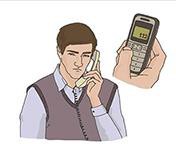 Рис.1. Вызов скорой помощи Вопрос 3. Соблюдение правил личной безопасности при оказании первой помощиПростейшие	меры	профилактики	инфекционных	заболеваний, передающихся с кровью и биологическими жидкостями человека.Современные наборы средств и устройств для оказания первой помощи (аптечка первой помощи - автомобильная, аптечка для оказания первой помощи работникам и др.); основные компоненты, их назначение.Для снижения риска заражения при оказании первой помощи используйте перчатки (для защиты рук) и защитные устройства для проведения искусственной вентиляции легких «рот-устройство-рот». В настоящее время в России производятся устройства для искусственной вентиляции легких различных конструкций. С правилами их использования можно ознакомиться в инструкциях, прилагаемых производителем каждого конкретного устройства.В случае попадания крови и других биологических жидкостей на кожу смойте их проточной водой, тщательно вымойте руки с моющими средствами. После проведения искусственного дыхания прополощите рот.Аптечка первой помощи автомобильная (новый состав утвержден приказом Министерства здравоохранения и социального развития Российской Федерации от 8 сентября 2009 года № 697н «О внесении изменений в приказ Министерства здравоохранения и медицинской промышленности Российской Федерации от 20 августа 1996 г. № 325») предназначена для оказания первой помощи пострадавшим в дорожно-транспортных происшествиях. Утвержденный новый состав аптечки рассчитан на оказание первой помощи при травмах и угрожающих жизни состояниях и является обязательным.При этом Вы можете по своему усмотрению хранить в аптечке лекарственные средства и изделия медицинского назначения для личного пользования, принимаемые Вами самостоятельно или рекомендованные лечащим врачом и находящиеся в свободной продаже в аптеках. Вопрос 4. Общая последовательность действий на месте происшествия с наличием пострадавших.Общая последовательность действий на месте происшествия с наличием пострадавших.Основные факторы, угрожающие жизни и здоровью при оказании первой помощи. Пути их устранения.В случае, если Вы стали участником или очевидцем дорожно- транспортного происшествия, следует выполнить следующие действия:Оценить сложившуюся ситуацию и обеспечить безопасные условия для оказания первой помощи.Определить наличие признаков сознания у пострадавшего. При наличии сознания у пострадавшего - начать выполнять мероприятия, описанные в пункте 7 и далее.При отсутствии признаков сознания восстановить проходимость дыхательных путей у пострадавшего и произвести определение признаков дыхания с помощью слуха, зрения и осязания. При наличии признаков дыхания у пострадавшего – начать выполнять мероприятия, описанные в пункте 6 и далее.При отсутствии признаков жизни, самостоятельно или привлекая помощников, осуществить вызов скорой медицинской помощи и специальных служб (полицейских, пожарных, спасателей и т.д.).Начать проведение сердечно-легочной реанимации.В случае появления у пострадавшего признаков жизни (либо в случае, если эти признаки изначально имелись у него) – осуществить поддержание проходимости дыхательных путей (устойчивое боковое положение).Провести обзорный осмотр пострадавшего на наличие признаков наружного кровотечения, осуществить временную остановку при его наличии.Выполнить в определенной последовательности подробный осмотр пострадавшего в целях выявления признаков травм, отравлений и других состояний, угрожающих его жизни и здоровью. В случае их выявления – произвести соответствующие мероприятия первой помощи, в том  числе вызвать скорую медицинскую помощь, если она не была вызвана ранее.Придать пострадавшему оптимальное положение тела, определяющееся его состоянием и характером имеющихся у него травм и заболеваний.До приезда скорой медицинской помощи или других специальных служб контролировать состояние пострадавшего, оказывать ему психологическую поддержку. При прибытии бригады скорой медицинскойпомощи передать им пострадавшего.Перед началом действий на месте происшествия постарайтесь обеспечить безопасные условия для оказания первой помощи. При этом необходимо помнить, что может угрожать Вам:интенсивное дорожное движение;угроза возгорания или взрыва автомобиля;поражение токсическими веществами (например, в случае дорожно- транспортного происшествия с автомобилем, перевозящим химикаты);агрессивно настроенные люди;животные и т.п.Для снижения риска поражения, по возможности, установите знаки аварийной остановки, перегородите проезжую часть автомобилем, попытайтесь потушить пожар с помощью огнетушителя, сообщите собравшимся людям, что Вы сейчас будете оказывать первую помощь и т.д. Ни в коем случае не пытайтесь оказывать первую помощь в неблагоприятных условиях (Рис.2).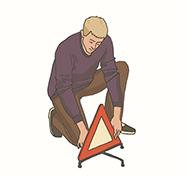 Рис.2. Обеспечение безопасных условий для оказания первой помощи Вопрос	5.	Извлечение	и	перемещение	пострадавшего	в	дорожно- транспортном происшествии.Правила и способы извлечения пострадавшего из автомобиля (экстренное извлечение пострадавшего в сознании и в бессознательном состоянии).Транспортировка пострадавших: причины и правила.Способы переноски пострадавшего в зависимости от характера полученных травм, от количества участников оказания первой помощи и от их физических возможностей.При дорожно-транспортном происшествии зачастую возникает ситуация, когда требуется извлечение пострадавшего. При этом помните, что экстренное извлечение пострадавшего из автомобиля или другого ограниченного пространства выполняется только при наличии угрозы для его жизни и здоровья, и невозможности оказания первой помощи в тех условиях, в которых находится пострадавший. Во всех остальных случаях лучше дождитесь приезда скорой медицинской помощи и других служб, участвующих в ликвидации последствий ДТП. Это обусловлено тем, что при извлечении у пострадавшего могут возникнуть болевые ощущения и ухудшение самочувствия. Извлечение пострадавшего осуществляется определенными способами, которые будут изучаться в ходе практических занятий. Если пострадавший находится в сознании, его экстренное извлечение производится так: проведите свои руки подмышками пострадавшего, возьмите его предплечье своими кистями, после чего извлеките пострадавшего наружу.При извлечении пострадавшего, находящегося без сознания или с подозрением на травму шейного отдела позвоночника, необходимо фиксировать ему голову и шею.При этом одна из Ваших рук фиксирует за нижнюю челюсть голову пострадавшего, а вторая держит его противоположное предплечье.После извлечения из автомобиля перенесите пострадавшего на  безопасное расстояние с помощью помощника.Необходимость в транспортировке пострадавшего возникает по причине невозможности вызова скорой медицинской помощи и её прибытия в силу различных обстоятельств. Пострадавшего требуется самостоятельно транспортировать в ближайший пункт доступа медицинской помощи. В настоящее время этот вопрос не регламентирован законом.Основой транспортировки является соблюдение следующих правил: аккуратность в обращении с пострадавшим, во избежание причинения ему дополнительных повреждений, и постоянный контроль его состояния.Различные способы перемещения пострадавших (в зависимости от характера травм, количества участников оказания первой помощи) отрабатываются во время практических занятий. Основными являются следующие: на одеяле, вдвоем на замке из четырех рук, в одиночку волоком, в одиночку на спине, в одиночку на плече, вдвоем на замке из трех рук с поддержкой спины, в одиночку на руках, в одиночку с поддержкой.Подведение итогов занятия – (10 минут).Ответы на вопросы.Закрепление знаний.Подведение итогов занятия – (5 минут).Ответы на вопросы.Выставление оценок.Выдача домашнего задания.2.4. План проведения практического занятия. Продолжительность занятия: 40 мин. Вид занятия: урок повторения, обобщения и систематизации изучаемого материала. Метод обучения: репродуктивный Используемые технологии:Развивающие (проблемное обучение, коллективная мыслительная деятельность).Деятельностные	(отработка	навыков	извлечения	и	перемещения пострадавшего в ДТП). Цели занятия:Образовательная (закрепление, систематизация и контроль качества усвоения знаний по извлечению пострадавшего из автомобиля или другого труднодоступного места).Воспитательная	(осознание	необходимости	обладать	знаниями	и навыками по извлечению пострадавшего в ДТП).Развивающая  (применение  знаний по извлечению	пострадавшего в ДТП на практике).Обеспечение занятияЛитература: учебно-методический комплекс «Подготовка водителей по первой помощи в автошколе» («Учебное пособие по первой помощи пострадавшим    в    дорожно-транспортных    происшествиях    для водителей»,«Рабочая  тетрадь  для  водителей,  изучающих  первую  помощь  в автошколе»,«Обучение	первой  помощи	в	автошколе:	пособие для преподавателей и инструкторов», «Сборник тестовых вопросов»).Технические средства обучения: компьютер, мультимедийный проектор, экран, мотоциклетный шлем.Содержание занятияДемонстрация приемов извлечения пострадавшего в ДТП.Отработка навыков на манекене.Контроль качества знаний.Таблица 1. – Организация занятия:Организационно-методические указания: преподаватель проводит демонстрацию способов извлечения пострадавшего, приемов снятия с пострадавшего мотоциклетного шлема. В ходе демонстрации обучающиеся дают ответы на поставленные вопросы. Неточные и неполные ответы исправляются и дополняются другими обучающимися.Каждый обучающийся отрабатывает навык выполнения приемов извлечения пострадавшего.Подведение итогов занятия – (10 минут).Ответы на вопросы.Закрепление знаний.Подведение итогов занятия – (5 минут).Ответы на вопросы.Выставление оценок.Выдача домашнего задания.Виды и формы организации самостоятельной работы обучающихсяСамостоятельная работа обучающихся заключается в выполнении ими домашних заданий. Домашние задания выдаются по окончании урока. В домашнее задание включаются вопросы по изученной теме с целью повторения, систематизации и закрепления знаний. Домашние задания рекомендуется составлять на основе электронного учебно-наглядного пособия ИМСО «Экзаменационные билеты и тематические задачи               3.   Примерные тематические задачи для контроля знаний по предмету«Первая помощь при дорожно-транспортном происшествии»3.1. Примерные тесты для контроля знаний по теме «Организационно-правовые аспекты оказания первой помощи» и теме  «Оказание первой помощи при отсутствии сознания, остановке дыхания и кровообращения»Вопрос 1.Во время оказания первой помощи пострадавший внезапно побледнел, перестал реагировать на окружающее. С чего Вы начнете оказывать первую помощь?Проверите признаки дыхания.Откроете дыхательные пути.Позовете помощника.Начнете компрессии грудной клеткиОсмотрите пострадавшего.Сделаете 2 вдоха искусственной вентиляции легких.Проверите признаки сознания (потрясете пострадавшего и спросите«Что с Вами?»).Вопрос 2.          Когда производится вызов скорой медицинской помощи?Непосредственно после оказания первой помощи пострадавшим.Сразу после определения наличия пострадавших на месте происшествия.После определения примерного количества и состояния пострадавших.Сразу же по прибытии  на	место дорожно-транспортного происшествия.Вопрос 3.         В каких случаях осуществляется экстренное извлечение пострадавшего из аварийного автомобиля?Во всех случаях, когда пострадавшему требуется немедленное оказание первой помощи.Экстренное извлечение пострадавшего производится только силами сотрудников скорой медицинской помощи или спасателями МЧС.Наличие угрозы	для жизни	и здоровья пострадавшего и невозможность оказания первой помощи в автомобиле.В случае если у пострадавшего отсутствуют признаки серьезных травм.Вопрос 4.          По	какому	признаку	контролируется	правильная	глубина	вдоха искусственного дыхания при проведении сердечно-легочной реанимации?Начало подъема грудной клетки.Начало подъема живота.Максимальное раздувание грудной клетки.Появление сопротивления при выполнении вдоха.Вопрос 5.          До	какого	момента	Вы	будете	осуществлять	наблюдение	за пострадавшим, которому оказана первая помощь?1.      Пока пострадавший не будет	доставлен в медицинскую организацию.2.      Пока на место происшествия не прибудет скорая медицинская  помощь.          3.     До улучшения самочувствия пострадавшего.           4.     До момента передачи его бригаде скорой медицинской помощи.Вопрос 6.         Пострадавший внезапно потерял сознание. Дыхание присутствует. Что необходимо сделать в первую очередь?Следует уложить пострадавшего в устойчивое боковое положение (позу восстановления, стабильное боковое положение).Для профилактики возможного вдыхания рвотных масс необходимо уложить пострадавшего на живот.Для профилактики возможного вдыхания рвотных масс следует повернуть голову пострадавшего набок.Для скорейшего восстановления сознания необходимо надавить пострадавшему на болевые точки (угол нижней челюсти, верхняя губа и т.д.).Следует дать понюхать нашатырный спирт на ватке.Необходимо придать положение на спине с приподнятыми ногами для обеспечения лучшего кровоснабжения головного мозга пострадавшего.Вопрос 7.         Какова основная цель обзорного осмотра пострадавшего?1.     Оценить его общее состояние.2.     Обнаружить явные  признаки  наружного кровотечения (прежде всего, артериального).3.     Попытаться обнаружить ранения различных областей тела.4.      Определить, нуждается ли пострадавший в оказании первой  помощи.Вопрос 8.          С чего Вы начнете оказание первой помощи пострадавшему с закупоркой инородным телом верхних дыхательных путей?Попытаетесь удалить инородное тело резким ударом в верхнюю часть живота.Спросите пострадавшего: «Вы подавились? Разговаривать можете?».Нанесете несколько ударов в межлопаточную область, наклонив пострадавшего вперед.Вызовете скорую медицинскую помощь.Попытаетесь вызвать рвоту у пострадавшего, надавив двумя пальцами на корень языка.Выясните у пострадавшего, чем он подавился.Вопрос 9.         От чего зависит выбор способа переноски пострадавшего при оказании первой помощи?От наличия средств переноски (носилок, строп) пострадавших.От предполагаемой дальности переноски.От желания пострадавшего.От количества участников оказания первой помощи, их физических возможностей и характера травм.Вопрос 10.         Что Вы сделаете для оценки состояния пострадавшего, при наличии у него признаков сознания, в первую очередь?Произведете осмотр	на наличие у него кровотечения и по возможности остановить его.         2.       Опросите пострадавшего и выясните обстоятельства травмы.         3.      Дадите понюхать ему нашатырный спирт для предупреждения потери сознания.         4.      Попытаетесь успокоить пострадавшего, предложите ему воды.3.2. Примерные тесты для контроля знаний по теме  «Оказание первой помощи при наружных кровотечениях и травмах»Вопрос 1.         Что является признаком венозного кровотечения?Струя крови темного (темно- вишневого) цвета, разной интенсивности.Кровь вытекает из раны по капле.Алая пульсирующая струя крови.Выделение темной крови со всей поверхности раны.Вопрос 2.         Что Вы сделаете для остановки кровотечения методом максимального сгибания конечности?Наложите кровоостанавливающий жгут на область сустава, после чего согнете конечность в суставе и зафиксируете вручную или другим способом (бинтом, брючным ремнем и т.д.).Вложите в область сустава 1 – 2 бинта или свернутую валиком одежду, конечность согнете и зафиксируете руками, жгутом, несколькими турами бинта или подручными средствами.Наложите на рану давящую повязку, после чего согнете конечность в суставе и зафиксируете.Согнете конечность в суставе, зафиксируете табельными или подручными средствами, для усиления эффекта вложите в область сустава твердый предмет (металлическую трубу, кусок дерева и т.д.).Вопрос 3.          На какое время можно ослаблять (снимать) кровоостанавливающий жгут?1.       10 минут.2.       15-30 минут.15 минут.1-2 минуты.Вопрос 4.          Какую первую	помощь Вы окажете пострадавшему с травмой живота, сопровождающейся выпадением внутренних органов?Попытаетесь вправить выпавшие органы.Оставите выпавшие органы снаружи.Накроете выпавшие органы влажной, чистой тканью.Если	у пострадавшего остановилось	дыхание, сделаете ему искусственное дыхание.Вопрос 5.         После того как Вы произвели наложение кровоостанавливающего жгута, что необходимо сделать с травмированной конечностью?Укутать.Обездвижить и укутать.Приподнять, обездвижить и укутать.Обездвижить.Вопрос 6.         Что	Вы	предпримите,	если	у	пострадавшего	имеются	признаки артериального кровотечения?Осуществите прямое давление на рану, при отсутствии эффекта – выполните пальцевое прижатие артерии и наложите кровоостанавливающий жгут.Выполните наложение кровоостанавливающего жгута, на рану наложите давящую повязку.Осуществите пальцевое прижатие артерии, наложите кровоостанавливающий жгут выше раны.Осуществите прямое давление на рану, при отсутствии эффекта – выполните пальцевое прижатие артерии и наложите кровоостанавливающий жгут, на рану наложите давящую повязку.Вопрос 7.          При подробном осмотре у пострадавшего обнаружена рана на голове с обильным кровотечением темной кровью, пострадавший в сознании. С чего Вы начнете оказывать первую помощь?      1. Положите  на рану  салфетку  марлевую из аптечки, аккуратно придавите.         2. Придадите пострадавшему устойчивое боковое положение.         3. Приложите холод к голове пострадавшего.         4. Вызовите скорую медицинскую помощь.         5. Наложите на голову повязку типа «чепчик».Вопрос 8.          Пострадавшему с ранением плеча и сильным венозным кровотечением была наложена давящая повязка на рану. Спустя 10-15 минут повязка пропиталась кровью. Что следует сделать?Удалить старую повязку, наложив на ее место новую.Наложить новую повязку поверх старой, пропитанной кровью.Не трогая старую повязку, наложить кровоостанавливающий жгут.Сняв старую повязку, плотно затампонировать рану салфетками марлевыми, после чего повторно наложить давящую повязкуВопрос 9.          У  пострадавшего  признаки	артериального кровотечения из области запястья. Какую первую помощь Вы окажете ему в первую очередь?Выполнить прямое давление на рану, наложить давящую повязку.Наложить кровоостанавливающий жгут ближе к ране.Вложить бинт в локтевую	ямку и выполнить максимальное сгибание конечности в суставе.Вопрос 10.         Каковы признаки внутреннего кровотечения?Учащенный слабый пульс.Тошнота и рвота.Чувство жажды.Частое дыхание.Слабость, головокружение.Все перечисленное.          7.      Ничего из перечисленного.3.3. Примерные тесты для итогового контроля знанийВопрос 1.          Каким образом оказать первую помощь при ранении, полученном в результате ДТП?Промыть рану водой, удалить инородные тела, попавшие в рану, приложить стерильную вату, закрепив ее бинтовой повязкой.Надеть медицинские перчатки, рану промыть спиртовым раствором йода, смазать лечебной мазью и заклеить сплошным лейкопластырем.Надеть медицинские перчатки, рану не промывать, на рану наложить марлевую стерильную салфетку, закрепив ее лейкопластырем по краям или бинтовой повязкой.Вопрос 2.          Какова первая помощь при наличии признаков термического ожога второй степени (покраснение и отек кожи, образование на месте ожога пузырей, наполненных жидкостью, сильная боль)?Полить ожоговую поверхность холодной водой, смазать спиртовой настойкой йода, накрыть стерильной салфеткой и туго забинтовать. Дать болеутоляющее средство из индивидуальной аптечки.Вскрыть пузыри, очистить ожоговую поверхность от остатков одежды, накрыть стерильной салфеткой (не бинтовать), приложить холод, поить пострадавшего водой.Пузыри не вскрывать, остатки одежды с обожженной поверхности не удалять, рану накрыть стерильной салфеткой (не бинтовать), приложить холод, дать болеутоляющее средство из индивидуальной аптечки (при отсутствии аллергии на него) и поить пострадавшего водой.Вопрос 3.          Как остановить кровотечение при ранении вены и некрупных артерий?Наложить давящую повязку на место ранения.Наложить жгут выше места ранения.Наложить жгут ниже места ранения.Вопрос 4.                 Каковы признаки кровотечения из крупной артерии и первая помощь при ее                     ранении?Одежда быстро пропитывается кровью, кровь темного цвета вытекает из раны пассивно. Накладывается давящая повязка на место ранения.Одежда пропитана кровью, кровь алого цвета вытекает из раны пульсирующей струей. Накладывается кровоостанавливающий жгут выше места ранения не менее чем на 3-5 см.Одежда пропитывается кровью только в месте ранения (цвет крови не имеет значения), кровь вытекает из раны пассивно. Накладывается кровоостанавливающий жгут ниже места ранения не менее чем на 3-5 см.Вопрос 5.          На какой срок может быть наложен кровоостанавливающий жгут?Не более получаса в теплое время года и не более одного часа в холодное время года.Не более одного часа в теплое время года и не более получаса в холодное время года.Время не ограничено.Вопрос 6.         Какова первая помощь при травме волосистой части головы?Наложить импровизированную шейную шину. К ране волосистой части головы приложить давящую повязку из стерильного бинта, пострадавшего уложить на бок с согнутыми в коленях ногами, к голове приложить холод.Наложить импровизированную шейную шину, на рану наложить стерильный ватный тампон, пострадавшего уложить на спину, приподняв ноги. К голове приложить холод.Шейную шину не накладывать, рану заклеить медицинским пластырем, пострадавшего уложить на бок только в случае потери им сознания.Вопрос 7.Как определить наличие пульса на сонной артерии пострадавшего?Три пальца руки располагают с левой стороны шеи под нижней челюстью.Три пальца руки располагают с правой или левой стороны шеи на уровне щитовидного хряща гортани (кадыка) и осторожно продвигают вглубь шеи между щитовидным хрящом и ближайшей к хрящу мышцей.         3.       Большой палец руки располагают на шее под подбородком с одной стороны                        гортани, а остальные пальцы - с другой стороны.Вопрос 8.         Какие сведения необходимо сообщить диспетчеру для вызова «Скорой помощи» при ДТП?Указать общеизвестные ориентиры, ближайшие к месту ДТП. Сообщить о количестве пострадавших, указать их пол и возраст.Указать улицу и номер дома, ближайшего к месту ДТП. Сообщить, кто пострадал в ДТП (пешеход, водитель автомобиля или пассажиры), и описать травмы, которые они получили.Указать точное место совершенного ДТП (назвать улицу, номер дома и общеизвестные ориентиры, ближайшие к месту ДТП). Сообщить о количестве пострадавших, их пол, примерный возраст и о наличии у них признаков жизни, а также сильного кровотечения.Вопрос 9.         При потере пострадавшим сознания и наличии пульса на сонной артерии для оказания первой помощи его необходимо уложить:На спину с подложенным под голову валиком.На спину с вытянутыми ногами.На бок так, чтобы согнутые колени опирались о землю, а верхняя рука находилась под щекой, срочно вызвать «Скорую медицинскую помощь».3.   Запрокинуть голову на затылок, открыть рот, при необходимости очистить ротовую полость от инородных масс, контролировать наличие дыхания и пульса, срочно вызвать «Скорую медицинскую помощь».Вопрос 10.        Административная ответственность установлена за нарушение Правил дорожного движения или правил эксплуатации транспортного средства, повлекшее причинение:Легкого вреда здоровью человека либо незначительного материального ущерба.Легкого или средней тяжести вреда здоровью человека либо материального ущерба.Легкого или средней тяжести вреда здоровью человека.Вопрос 11.          Каким	образом проводится сердечно-легочная реанимация пострадавшего?Искусственная вентиляции легких и непрямой массаж сердца: вначале 1 вдох методом «Рот ко рту», затем 15 надавливаний на грудину.Непрямой массаж сердца и искусственная вентиляция легких: вначале 5 надавливаний на грудину, затем 1 вдох методом «Рот ко рту».Непрямой массаж сердца и искусственная вентиляция легких: вначале 30 надавливаний на грудину, затем 2 вдоха методом «Рот ко рту».4.  Освобождение проходимости дыхательных путей, искусственная вентиляция легких, непрямой массаж сердца.Вопрос 12.          Как следует расположить руки на грудной клетке пострадавшего при выполнении непрямого массажа сердца?Основания ладоней обеих рук должны располагаться на грудной клетке на два пальца выше мечевидного отростка так, чтобы большой палец одной руки указывал в сторону левого плеча пострадавшего, а другой - в сторону правого плеча.Основания ладоней обеих рук, которые накладываются одна на другую, должны располагаться на грудине на два пальца выше мечевидного отростка так, чтобы большой палец одной руки указывал в сторону подбородка пострадавшего, а другой - в сторону живота.Непрямой массаж сердца выполняют основанием ладони только одной руки, расположенной на грудной клетке на два пальца выше мечевидного отростка. Направление большого пальца не имеет значения.Вопрос 13.          В чем заключается первая помощь пострадавшему, находящемуся в сознании, при повреждении позвоночника?Уложить пострадавшего на бок.Лежащего пострадавшего не перемещать. Следует наложить ему на шею импровизированную шейную шину, не изменяя положения шеи и тела.Пострадавшему, лежащему на спине, подложить под шею валик из одежды и приподнять ноги.Вопрос 14.         Что необходимо сделать для извлечения инородного тела, попавшего в дыхательные пути пострадавшего?Уложить пострадавшего на свое колено лицом вниз и ударить кулаком по спине несколько раз.Вызвать рвоту, надавив на корень языка. При отрицательном результате ударить ребром ладони по спине пострадавшего либо встать спереди и сильно надавить кулаком на его живот.Ударить несколько раз ладонью по спине пострадавшего. При отрицательном результате встать сзади, обхватить его обеими руками на уровне нижних ребер, сцепить свои руки в кулак, одновременно сдавить его ребра и резко надавить на область живота кулаком в направлении внутрь и кверху.Вопрос 15.         Разрешено ли давать пострадавшему, находящемуся в бессознательном состоянии, лекарственные средства?Разрешено.Разрешено в случае крайней необходимости.Запрещено.Вопрос 16.         Как обеспечить восстановление и поддержание проходимости дыхательных путей пострадавшего при подготовке к проведению сердечно- легочной реанимации?Очистить ротовую полость от слизи и рвотных масс. Уложить  пострадавшего на спину, запрокинуть ему голову, поднять подбородок и выдвинуть нижнюю челюсть.Уложить пострадавшего на бок, наклонить его голову к груди. Очистить ротовую полость от слизи и рвотных масс.Уложить пострадавшего на спину и, не запрокидывая ему голову, сжать щеки, чтобы раздвинуть губы и раскрыть рот. Очистить ротовую полость от слизи и рвотных масс.Вопрос 17.В каких случаях пострадавшего извлекают из салона автомобиля?Всегда при потере потерпевшим сознания.          2.      При потере потерпевшим сознания и отсутствии у него пульса на сонной                        артерии и признаков дыхания.          3.      При переломах нижних конечностей.Вопрос 18.          Как	оказывается	первая	помощь	при	переломах конечностей, если отсутствуют транспортные шины и подручные средства для их изготовления?Верхнюю конечность, вытянутую вдоль тела, прибинтовывают к туловищу. Нижние конечности прибинтовывают друг к другу, проложив между ними мягкую ткань.Верхнюю конечность, согнутую в локте, подвешивают на косынке и прибинтовывают к туловищу. Нижние конечности прибинтовывают друг к другу, обязательно проложив между ними мягкую ткань.Верхнюю конечность, согнутую в локте, подвешивают на косынке  и прибинтовывают к туловищу. Нижние конечности плотно прижимают друг к другу и прибинтовывают.Вопрос 19.          В	каком	случае	легковой	автомобиль	более	устойчив	против опрокидывания на повороте?Без груза и пассажиров.С пассажирами, но без груза.Без пассажиров, но с грузом на верхнем багажнике.Вопрос 20.          О	каких	травмах	у	пострадавшего	может	свидетельствовать поза  «лягушки» (ноги согнуты в коленях и разведены, а стопы развернуты подошвами друг к другу) и какую первую помощь необходимо при этом оказать?У пострадавшего могут быть ушиб брюшной стенки, перелом лодыжки, перелом костей стопы. При первой помощи вытянуть ноги, наложить шины на обе ноги от голеностопного сустава до подмышки.У пострадавшего могут быть перелом шейки бедра, костей таза, перелом позвоночника, повреждение внутренних органов малого таза, внутреннее кровотечение. Позу ему не менять, ноги не вытягивать, шины не накладывать. При первой помощи подложить под колени валик из мягкой ткани, к животу по возможности приложить холод.3.       У пострадавшего могут быть перелом костей голени и нижней трети бедра. При первой помощи наложить шины только на травмированную ногу от голеностопного до коленного сустава, не вытягивая ногу.4.4. Вариант контрольно-измерительных средств,  обеспечивающих оценку знаний, умений, навыков обучающихся по предмету«Первая помощь при дорожно-транспортном происшествии»Задача 1.В каком из нижеперечисленных случаях первая помощь не оказывается?Отсутствие сознания, дыхания и кровообращения.Травмы различных областей тела и наружные кровотечения.Инородные тела верхних дыхательных путей.         4.       Ожоги, эффекты воздействия высоких температур, теплового     излучения.         5.       Отморожение и другие эффекты воздействия низких температур.         6.       Отравления.         7.       Острые инфекционные заболевания.Задача 2.Что является целью придания пострадавшему оптимального положения тел?Повышение удобства для человека, оказывающего первую помощь.Обеспечение доступа для наложения повязок,  кровоостанавливающих жгутов и           придание пострадавшему удобного положения, обеспечивающего ему комфорт,   уменьшающего степень его страданий и не усугубляющего нарушения жизненно важных функций.Предупреждение или снижение риска самопроизвольного перемещения тела     пострадавшего.  Задача 3.      Какие  основные  признаки  закупорки  инородным телом  верхних дыхательных путей тяжелой степени наблюдаются у пострадавшего?затруднено (шумное, хриплое), хватается за горло, не может говорить, только кивает.Хватается за горло, кашляет, просит о помощи.Надрывно кашляет, пытается что-то сказать, лицо багровеет.Жалуется на наличие инородного тела в дыхательных путях, говорит, что «поперхнулся», просит постучать по спине. Задача 4.Если в ране находится инородный предмет, какие действия необходимо   предпринять?Срочно извлечь из раны инородный предмет, остановить кровотечение доступными  способами, вызвать скорую медицинскую помощь.  Не извлекать из раны инородный предмет, наложить повязку вокруг инородного предмета, предварительно зафиксировав его салфетками или бинтами, вызвать скорую медицинскую помощь.Не предпринимать никаких действий до прибытия медицинских работников.Обработать рану раствором антисептика, закрыть рану стерильной салфеткой, вызвать скорую медицинскую помощь.Аккуратно удалить инородный предмет, кровотечение из раны остановить путем заполнения ее стерильными салфетками, вызвать скорую медицинскую помощь, положить холод на место раненияЗадача 5.Какова цель обзорного осмотра пострадавшего?Оценить его общее состояние.Обнаружить явные  признаки  наружного  кровотечения (прежде всего, артериального).Попытаться обнаружить ранения различных областей тела.Определить, нуждается ли пострадавший	в оказании первой                   помощи.Задача 6.  В каких случаях, из перечисленных ниже, вы станете накладывать     кровоостанавливающий жгут?                               При артериальном кровотечении.При обильном венозном кровотечении.При всех видах сильного кровотечения.При определении большой лужи крови.Задача 7.Что,  из перечисленного ниже, не  относится к мероприятиям первой   помощи?Мероприятия по оценке обстановки и обеспечению безопасных условий для оказания первой помощи, вызов скорой медицинской помощи.Определение наличия сознания и признаков жизни у пострадавшего.Мероприятия по проведению сердечно-легочной реанимации.Мероприятия по применению обезболивающих средств при тяжелых травмах и шоке.Мероприятия по осмотру пострадавшего, остановке наружного кровотечения и оказанию первой помощи при травмах, отравлениях и других состояниях, угрожающих жизни и здоровью пострадавшего.Придание пострадавшему оптимального положения тела и контроль состояния пострадавшего (сознание, дыхание, кровообращение).Оказание психологической поддержки пострадавшему и передача его бригаде скорой медицинской помощи.Задача 8.Какова  последовательность  подробного  осмотра	пострадавшего,      находящегося в сознании?              Голова, шея, грудная клетка, живот, ноги и руки.Грудная клетка, голова и шея, ноги и руки, живот.Голова, грудная клетка, живот, шея, руки и ноги.Ноги и руки, голова и шея, грудная клетка и живот.Задача 9.Какой способ максимально быстро останавливает  артериальные   кровотечения?Наложение кровоостанавливающего жгута.Наложение давящей повязки.Пальцевое прижатие артерии.Прямое давление на рану.Задача 10.Какое действие Вы выполните после того, как у пострадавшего, которому        проводилась сердечно-легочная реанимация, появились признаки жизни?Придать	пострадавшему устойчивое боковое	положение	и           контролировать  состояние пострадавшего.Продолжить сердечно-легочную реанимацию с осторожностью.Позвонить и отменить вызов скорой медицинской помощи.Прекратить проведение сердечно-легочной реанимации.Правильные ответы5.  Учебно-методическое и информационное обеспечениеРеализация программы обеспечивается доступом каждого обучающегося к библиотечному фонду – Электронной библиотечной системе BOOK.RU.Приказ Минздравсоцразвития от 4 мая 2012 г. №477н.Об утверждении перечня        Мерориятий по оказанию первой помощи.«Уголовный кодекс РФ»  от 13.06.1996 №63 РФ ( ред. От 19.02.2018).Кодекс РФ об административных правонарушениях (КоАП РФ) от 30.12.2001 г. В.Н. Николенко, Г.М. Кавалерский А.В.Гаркави, Г.М.Карнаухов  Первая помощь:  учебник для водителя транспортных средств категорий «А», «В», «С», «Д», «Е», «Академия»,  2013 г.5.    Азбука первой помощи пострадавшим в дорожно-транспортных происшествиях.          Базовый цикл. Москва,  Автошкола МААШ.  2017 г., 32 с.6.    Оказание первой помощи пострадавшим. Экстренная допсихологическая помощь.        Норматика – 2019 г. 44 с.7.    Методические рекомендации к примерным программам профессионального        обучения водителей  т/с различных категорий и подкатегорий по предметам           базового цикла.  Москва,  Автошкола МААШ. 2017 – 31 с.Электронные  учебно - наглядные пособия.Курс лекций по  предмету «Первая помощь».  ЭВЛ, Автошкола МААШ.Оказание первой помощи при ДТП.  Автошкола МААШ.Лекции по первой помощи при дорожно-транспортных происшествиях.  Автошкола МААШ.Автошкола МААШ Подготовка к практическим экзаменам в ГИБДД на право управления транспортными средствами категорий «В», «С», «Д», подкатегорий «И1», «С1», «Д1».Автолектор. Экзаменационные билеты и тематические задачи. Обучающая мультимедийная программа для подготовки  к теоретическому экзамену.Автошкола МААШ. Подготовка к теоретическому экзамену в ГИБДД. (версия 54). Лицензионное программное обеспечение.                                         Материально-техническое  обеспечение           Материально-техническое обеспечение включает в себя наличие специализированного кабинета, имеющего:Посадочные места по количеству обучающихся;Рабочее место преподавателя;Технические средства обучения: компьютер с лицензионным программным обеспечением и выходом в сеть Интернет, мультимедийный проектор, интерактивная доска Classic Solution, магнитная доска.Автоматизированная система приёма теоретического экзамена  на получение права управления транспортными средствами «Нева – 2016».Тренажёр-манекен взрослого пострадавшего (торс, конечности)  выносным электрическим контролёром для отработки сердечно-лёгочной реанимации.Тренажёр-манекен взрослого пострадавшего для отработки приёмов удаления инородного тела из верхних дыхательных путей.Расходные материал для тренажёров (маски, плёнки с клапаном для искусственной вентиляции лёгких.Аптечки первой помощиТабельные средства для оказания первой помощи.Подручные материалы, имитирующие носилочные средства, средства для остановки кровотечения, перевязочные средства, иммобилизующие средства.№п/п№п/пНаименование тем                                   Количество                                   Количество                                   Количество№п/п№п/пНаименование темВсегов том числев том числе№п/п№п/пНаименование темВсеготеоретич.занятияпрактич.занятия1123451 Организационно-правовые аспекты   оказания        первой помощи Организационно-правовые аспекты   оказания        первой помощи44-22 Оказание первой помощи при отсутствии сознания, остановке дыхания и кровообращения64233Оказание первой помощи при наружных кровотечениях и травмах108244Оказание первой помощи при прочих состояниях, транспортировка пострадавших в ДТП6425526206Этапы занятияВремя(мин.)Порядок проведения занятия123Вступительная часть2,5Приветствие.Проверка отсутствующих.Объявление целей и содержания занятия.Основная часть35Демонстрация приемов извлечения пострадавшего.Отработка навыков на манекенах-тренажерах.Контроль качества знаний.Заключительнаячасть2,5Ответы на вопросы.Выставление оценок.123456789107312214131